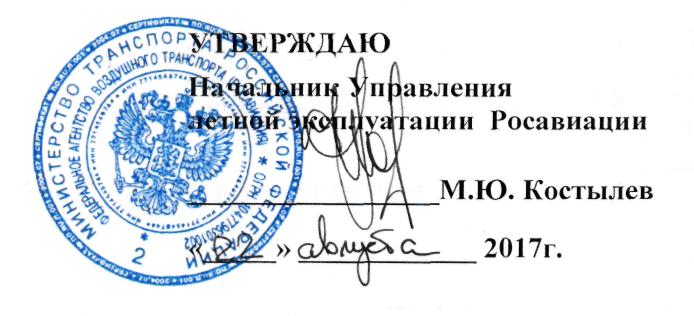 Дополнительная профессиональная программа повышения квалификации«ПОДГОТОВКА ЧЛЕНОВ ЛЕТНЫХ ЭКИПАЖЕЙ К ПОЛЕТАМ С ИСПОЛЬЗОВАНИЕМ ГЛОБАЛЬНЫХ НАВИГАЦИОННЫХ СПУТНИКОВЫХ СИСТЕМ (гЛОНАСС, GPS)»г. Ростов-на-Дону2017 г.УЧЕБНО-ТЕМАТИЧЕСКИЙ ПЛАНСодержаниеУсловияПродолжительность обучения18 академических часов (3 учебных дня)Форма обученияОчная (с отрывом от работы)Режим занятий6 учебных дней в неделюПродолжительность учебного дня6 – 8 академических часовПродолжительность учебного часа45 минутФорма контроляЭкзамен№ п/пНаименование  разделов,  учебных дисциплин и темВсего час.В том числеВ том числеФорма контроля№ п/пНаименование  разделов,  учебных дисциплин и темВсего час.ЛекцииПрактические,  лабораторные, семинарские занятия и т.д.Форма контроля1.Общие сведения о СНС (ГЛОНАСС, GPS)22-2.Принципы определения навигационных параметров в СНС (ГЛОНАСС, GPS)22-3.Основные характеристики и требования к СНС (ГЛОНАСС, GPS) 22-4.Компоненты бортовой аппаратуры СНС (ГЛОНАСС, GPS)22-5.Основные режимы работы приемников СНС (ГЛОНАСС, GPS), использование в полете66-6.Контроль состояния бортовой аппаратуры СНС (ГЛОНАСС, GPS)22-Итоговый контроль 22Итого:1816-2